Simon Bettina (1990) szépíróAjánlók: Darvasi László, Balogh Robert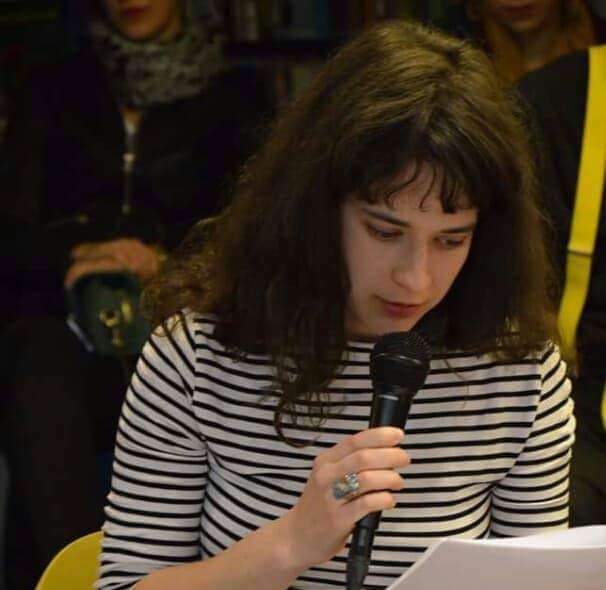 
Szül.: Miskolc, 1990.11.06. 1143 Budapest, Stefánia út 11. nincsblogom@gmail.com 0670-631-8956 Szakmai önéletrajz 1990-ben születtem Miskolcon, Pécsett nőttem fel, 2010 óta Budapesten élek. A kétezres évek közepén gimnazistaként részt vettem a Balogh Robert író által kéthetente megrendezett írókörön, amely a nyolcvanas években működött Pécsi Fiatal Írók Alkotói Körének újraélesztési kísérlete volt. 2008-ben olvastam fel először az új PFIAK és a Szépírók Társasága által közösen szervezett felolvasáson a költészet napján. 2012-ben jelent meg először nyomtatott folyóiratban versem, az egyik az Új Forrásban, a másik az Élet és Irodalomban. Azóta publikálok rendszeresen irodalmi- és művészeti folyóiratokban verseket, novellákat és kiállításkritikákat, művészeti témájú esszéket: Élet és Irodalom, Alföld, Jelenkor, Műút, Eső, Kalligram, Ex Symosion, Tiszatáj, Prae, Óbudai Anziksz, Balkon, Artmagazin, Új Művészet, Revizor online, Dunszt.sk, SZIFonline... 2016-ban diplomáztam az ELTE művészettörténet mesterképzésén, és azóta szabadúszóként dolgozok korrektorként, szerkesztőként, és másfél éve biciklis futárkodok is. 2017 óta sokszor vettem részt felolvasásokon: lapszámbemutatókon, fesztiválokon, rendezvényeken. A budapesti helyszínek mellett járhattam Pécsen, Szegeden, Kolozsváron és Újvidéken is a meghívásoknak köszönhetően. 2017 és 2019 között Izsó Zitával közösen felolvasássorozatot szerveztünk Közös tenger cím alatt, amelyhez sok szerző csatlakozott: Terék Anna, Nagy Hajnal Csilla, Fenyvesi Orsolya, Seres Lili Hanna, Biró Krisztián... 2018-ban jelent meg Strand című verseskötetem a JAK-füzetek sorozatban, melynek megírásához 2017-ben NKA alkotói ösztöndíjat kaptam. 2019-ben Merítés-díjra jelölték, valamint az Írók Boltja könyvösztöndíjának döntősei közé választották. 2018-ban a JAK, 2019-ben a Pestext Fesztivál műfordító táborában vettem részt. Ennek eredményeképpen Kristen Herbert lefordította angolra a Strand kötet verseinek jelentős részét, és a Waxwing folyóiratban, illetve a Hungarian Literature Online-on jelentek meg. Agnes Marton pedig az újabb verseim közül fordította le az Ofi Press Mexico számára. 2019-ben második verseskötetem munkatervével elnyertem a Móricz-ösztöndíjat. 2019-ben kezdtem el publikálni egy novellaciklust, amelyből eddig a Népszava, Élet és Irodalom, Kalligram, Műút folyóiratokban jelentek meg részletek. 2019 óta jelennek meg a (nagyrészt) Lemondani... címmel kezdődő kritikáim, melyek a neoavantgárd művészet recepciójával foglalkozó kutatásomhoz kapcsolódnak. 2021 májusában indult az 1749.hu műfordító oldalon a képzőművészet és irodalom kölcsönhatásaival foglalkozó, Art pool, múlt év decemberétől Book Pool című, havi rendszerességgel frissülő esszésorozatom. 2020 decemberében jelent meg Balogh Gergő tanulmánya a 2010-es évek fiatal magyar költészetéről, amelyben nagy örömömre a Strandot és Fenyvesi Orsolya harmadik verseskötetét (A látvány / Kommentárok meg nem írt versekhez. Scolar, 2018) „a szövegalkotási eljárások radikalizálásaként” emlegeti. Azért is örültem, amikor ezt olvastam, mert Fenyvesi kötetének progresszív koncepciójáról és annak megosztó kritikai visszhangjáról írtam kritikát (Lemaradni Fenyvesi Orsolya állatmintás falvédőjéről, dunszt.sk, 2019.09.10.), amellyel elkezdtem a nagyrészt Lemondani... kezdetű címekkel összefogott sorozatot. 2021-ben az első Mastercard Alkotótárs ösztöndíj shortlistjébe került a Rengeteg állat a vonatból munkacímű verseskötet terve. A kötetről szóló írások: André Ferenc: Annyira szép és jó, Helikon, 2020. 22. szám, november 25. https://www.helikon.ro/annyira-szep-es-jo/ Pataky Adrienn: Ex libris (Izsó Zita: Éjszakai földet érés; Kali Ágnes: Ópia; Simon Bettina: Strand; Szabó T. Anna: Ár), Élet és Irodalom, 2019. augusztus 2. https://www.es.hu/cikk/2019-08-02/pataky-adrienn/ex-libris.html Hutvágner Éva: „Mint egy anyagyilkos”, Műút, 2019. július 17. https://www.muut.hu/archivum/32161 Visy Beatrix: Ex libris (Simon Bettina: Strand; Németh Bálint: A hangyák élete; Szeles Judit: Szextáns, Nyerges Gábor Ádám: Berendezkedés), Élet és Irodalom, 2018. december 19. https://www.es.hu/cikk/2018-12-19/visy-beatrix/ex-libris.html Kállay Eszter: Kimozdító biztos pont, Tempevölgy online https://tempevolgy.hu/online/konyvespolc/kimozdito-biztos-pont-simon-bettina-strand Seres Lili Hanna: Feszültség és nyugalom a kerti székből. Új Forrás, 2018/november https://issuu.com/ujforras/docs/ufo18_9_ok Konkoly Dániel: Minden nyomot hagy, ÉS, 2018. szeptember 21. https://www.es.hu/cikk/2018-09-21/konkoly-daniel/minden-nyomot-hagy.html Vida Gergely: Egy anya-élmény nyomában, Új Szó (Penge-rovat), 2018. szeptember https://www.facebook.com/SimonBettinaStrand/posts/2048413391857544?notif_id=1568753 753553980&notif_t=page_post_reaction Tanulmányok:2018 ősz– 2020 tavasz - ELTE BTK Filozófia Doktori Iskolája, Film-, Média- és Kultúraelméleti Doktori Program (önköltséges képzés, K. Horváth Zsolt témavezetésével). Téma: Médiumok szimbiózisa és rivalizálása műalkotásokban és azok értelmezésében. 2016–2017 2013–2016 - Museum of Contemporary Art Metelkova, Ljubljana (Szlovénia): Learning museum’s curatorial work (Erasmus Traineeship) 2013–2016  ELTE BTK, művészettörténet mesterképzés, legújabbkori művészet szakirány diplomamunka címe: A magyar hetvenes évek (neo)avantgárd művészetének külföldi megjelenései 1980–2010. Témavezető: Szőke Annamária; opponens: Rényi András.
A diploma értékelése: 4 (jó) 2016. ECL felsőfokú (C1) angol nyelvvizsga
210-2013. ELTE BTK, szabad bölcsészet alapszak (művészettörténet / esztétika) Janus 2003-2009 Pannonius Gimnázium, Pécs Tapasztalatok 2021 Mastercard Alkotótárs shortlist 2019. Móricz Zsigmond irodalmi ösztöndíj 2017- Korrektúra, olvasószerkesztés (Móra, Noran, L’Harmattan, Háttér...) 2018 Szalai Tibor fotómunkáinak feldolgozása a Brettschneider Alapítvány számára 2017-2019. folyóiratok (A Tett, Ma, Dokumentum, 2x2) annotálása, korrektúrázása, kódolása a Kassák Múzeum–PIM DigiPhil projekt számára 2017 NKA Alkotói ösztöndíj (első verseskötet megírására – Strand) 2017 Nemzet Fiatal Tehetsége Ösztöndíj (médiumok szimbiózisának kutatása) 2017 VI. International Congress of Art History Students, University of Zagreb, Zágráb (2017.11.08–10.) Neo-Avantgade in the Prism of Poetry 2017-2018 Acb ResearchLab, gyakornok Trafó Galéria, teremőrzés 2017 Kutatás Ladik Katalin archívumában a Disobedient (MG+MSUM) kiállításhoz Bojana Piskur kurátor számára Közös ter(v)eink – Emlékezet, megbékélés és képzőművészet. Kerekasztalbeszélgetés: Trianon-emlékművek, Enyészpontok, Dzsumbuj - Emlékezet a térben (Don Tamás, Sárai Vanda, Simon Bettina) Moderátor: Dr. Kovács Mónika. Auróra, 2017.06.06. Volt egyszer egy Dzsumbuj című kiadvány bemutatója. Barna Margit, Cseke Balázs, Thury Lili, Simon Bettina. Moderátor: Csatlós Judit (Kassák Múzeum) Ferencvárosi Művelődési Ház, 2017.05.20. „Simon Bettina: Nostalgia is the Utopia of the Past” kiállítás Pintér Judit Nóra A nem múló jelen című könyvének megidézésével. 2017.01.13–2017.02.02, Ziferblat Ljubljana 2016 Kassák Múzeum, Kiss Ferenc avantgárd-hagyaték dokumentációja 2015-2017 A város peremén művészeti projekt tagja (kutatás, kiadványszerkesztés, félig strukturált narratív interjúk készítése) 2015 ELTE Kulturális pályázat (Londoni kiállítások)
2015 ELTE Kulturális pályázat (A 31. São Paulo-i Biennálé) 2014-2015 Balkon folyóirat (szerkesztő gyakornok)
2013 Trapéz Galéria (gyakornok) 2013 IV. Fiatal Művészettörténészek Konferenciája (CentrArt), PTE-MK, Pécs. Egy festménysorozat öndefiníciója. Károlyi Zsigmond Mérték-képei 2012 ELTE Tudományos Ösztöndíj Pályázat (Klasszikus művészeti formák és előképek Molnár C. Pál festészetében) 2011 MNG Grafikai osztály, szakmai gyakorlat (kisnyomtatványok dokumentáció) Publikációs listaIrodalmi publikációkStrand, JAK-füzetek (versek), JAK-Magvető Kiadó, 2018. Antológiák:Către Saturn, înot. Tineri poeți din Ungaria (antológia), Max Blecher, 2021. Lehetnék bárki (antológia), Tilos az Á Könyvek, 2020.
Szép versek (antológia), Magvető Kiadó, 2018. Fordításban megjelent:Mihók Tamás fordításában román nyelven a Poetic Stand oldalon (Tiszta, Levél a pszichológusomnak, Tíz igaz állítás, Versgép vagy) https://poeticstand.com/simon-bettina- esti-o-masina-de-poezie/ Marton Ágnes fordításában angol nyelven az Ofi Press folyóiratban (Vékony jég) Kristen Herbert fordításában angol nyelven a Waxwing Magazine folyóiratban (Noé) http://waxwingmag.org/items/issue20/52_Simon-Noe.php Kristen Herbert fordításában angol nyelven a Hungarian Literature Online-on (Látogatás az otthonban, Levél a pszichológusomnak, Tapad, Tíz igaz állítás) https://hlo.hu/new- work/bettina-simon-four-poems.html Kristen Herbert fordításában angol nyelven a Newfound folyóiratban (Szabad országból érkezett vendég, Gyógymód, Mindenre emlékszel) https://newfound.org/current-issue/poetry-kristen-herbert-translates-bettina-simon/ 2022 A legkülönösebb levél, Néha lángost (versek), Élet és Irodalom, 2022. január 24. 2021 2021A cicakosár (vers), Ferencvárosi 9 Magazin, 2021. december
A legrövidebb év (vers), Élet és Irodalom, 2021. december 12. Gyalog, Gyors (novellák), Műút (2021. november) Kétezervalahányban a Dunán (vers), Óbudai Anziksz, 2021/nyár A rozmár, Pumás (novellák), Kalligram, 2021/május A csipesz (vers), Élet és Irodalom, 2021. május 28. Csendes rész (novella), Élet és Irodalom, 2021. február 5. 2020 George Clooney vagy anya (vers), Élet és Irodalom, 2020. december 17. Kedvenc verseim (vers), Kulter.hu, 2020. november 26.
A barna nadrág (vers), Prae/Ragály lapszám
Szabad, Boldog, Szerelmi költészetről (versek), Jelenkor, 2020. július–augusztus Jól szórakoznak (vers), f21.hu, 2020.02.22. Anyák napja (novella), Népszava Nyitott Mondat, 2020. március 7. Színes (vers), Tiszatáj online, 2020. 03.04. 2019 Vers, Tavaszi levegő (versek), Élet és Irodalom, 2019. március 22. Amikor R. és R. szakítottak, Terápia, A jóléti gazdaság alapja (versek), A szem, 2019.02.06. Vékony jég (vers), Alföld 2019/5 Irodalom és hülyeség I–IV.: Erőszakos színek-pezsgőtabletta, A lekvár miatt, Kettőt kérek, Tökéletesen mozog (versek), Irodalmi Szemle online, 2020. június – szeptember Rengeteg állat a vonatból, Versgép vagy (versek), Dunszt.sk, 2020. szeptember 29. Csokoládé, A láb nélküli férfiakhoz (versek), Prae, 2019/1
Haszontalan munka, Tiszta (versek). Tiszatáj, 2019/11
Édes (vers), Élet és Irodalom, 2019. december 19. 2018 Magas, Miért nem lehet énekesmadarakat zárt helyen szaporítani? (versek) Irodalmi Szemle, 2018/12.
Litera Inspiráció (esszé) Litera portál, 2018. november 7. Simon Bettina Jelentkezés a Szépírók Társaságába Nemzetközileg elismert gondok (vers) Irodalmi Szemle Online 2018. július 6.
Noé nem veszi fel a telefont (vers) Rost 2018/1
Visszasétál a fák alá, Kóbor állat (versek) Helikon XXIX. évf. 2018. július (742. szám) Noé felébredt és nem látta a tengert (vers) Kulter.hu, 2018. április 24. Nem marad semmi; Az óceán élővilága; Mentőcsónak; Természeti album (versek) Ambroozia folyóirat 2018/2
Árnyékok délben; Rácsos (versek) Szépirodalmi Figyelő Online 2017 tíz igaz állítás (vers) Élet és Irodalom 2017. december 20. díszítősor bójákból (vers) Hévíz folyóirat 2017/december vadászat; Hosszú hétvége (versek) Kalligram 2017/ november szárítás; in memoriam 2006; Baleset délben (versek) Élet és Irodalom 2017. november 10. típusbútor; szobanövény; pontosan jár; az ismétlés gyakorlása (versek) Vasárnapi Hírek, 2017. október 14. noé (vers) Szépirodalmi Figyelő Online, 2017.07.31. látogatás az otthonban; történet (versek) Prae folyóirat 2017/1 bűn; képeslap; szerződés (versek) Irodalmi Szemle Online, 2017. május 17. napozó; elvarratlan kéz; anyai megértés; anya kétszer; illúzióvesztés; toronyház (versek) Élet és Irodalom, LXI. évfolyam, 10. szám, 2017. március 10. szezon; bontási terület (versek) Szépirodalmi Figyelő Online, 2017. február 6. 2016 Levél a pszichológusomnak (vers) Műút portál, 2016.december 2. A boldog semmi (regényrészlet) EX Symposion, 2016/93. 2015 Kis coca (próza) Élet és Irodalom, 2015. november 6. Litera netnapló, 2015. január 5–11. 2014 Simon Bettina Jelentkezés a Szépírók Társaságába Balaton (vers) Műút 2014/december 48. évfolyam, 38–39. szám Medvetél (verses meserészletek, rajzok) Író Cimborák, 2014. január 28. 2013 ez a vonat nem áll meg minden állomáson (vers) Új Forrás, 2013/4. Körülmények (vers) Műút, 2013/április 58. évfolyam, 38. szám 2012 gyereket a kádba (vers) Élet és Irodalom, LVI. évf., 22. szám, 2012. június 1. A csalogány (próza) Liget folyóirat, 2012/4. (Csatos Anna álnéven) 2011 Az eltévedt kábelek története (próza) Liget Műhely (Csatos Anna álnéven) 2008 Este van, este volt; Otthon (prózák) Forma művészeti folyóirat (PTE-UnivPécs), 2008. április 7., IV. évf, 1. szám Művészeti témájú írásokTanulmányokAz avantgárd gesztusok ismétléséről. Áfra János – Szegedi-Varga Zsuzsanna: Termékeny félreértés / Productive Misreadings. SzifOnline, 2021.05.24. Lemaradni Fenyvesi Orsolya állatmintás falvédőjéről (Fenyvesi Orsolya: A látvány/Kommentárok meg nem írt versekhez) (kritika), Dunszt.sk, 2019.09.10. Neoavantgarde in the prism of poetry. Katalin Ladik and Mira Schendel. online konferenciaszöveg válogatás, megjelenés alatt, az ICAH szervezésében, 2019 Színkísérletek és téranalízisek – Paizs Péter festészetéről. In.: Színtéridő/ Paizs Péter: kiállítások 1984–2014 kiállítási katalógus, szerk.: Andrási Gábor. Paizs Péter Stúdió. Szentendre, 2016. Egy festménysorozat öndefiníciója. Károlyi Zsigmond Mérték-képei. In.: Kóstolni a széptudományba. Tanulmányok a Fiatal Művészettörténészek IV. konferenciájának előadásaiból. CentrArt, Budapest, 2014. 265–275. Kritikák, esszék, recenziókBOOK POOL: Az ismétlés zavara (Paul Auster: Auggie Wren karácsonya), 1749, 2022.03.25. BOOK POOL: Amiről a költők beszélnek (John Ashbery: Önarckép konvex tükörben), 1749, 2022.02.22.
BOOK POOL: Fikcionalizált avantgárd (Roberto Bolaño: Vad nyomozók), 1749, 2022.01.13. Avantgárd nőírók kettős marginalitásban (Földes Györgyi: Akit „nem látni az erdőben”. Avantgárd nőírók nemzetközi és magyar kontextusban) (recenzió), Alföld 2022/1 Lemondani a komolyságról (A madarak tapsolnak, amikor felszállnak, szerk. Fusz Mátyás, Kristóf Krisztián és Zalavári András), Dunszt.sk, 2021.12.29. BOOK POOL: A történet a kép felől (Sofi Oksanen: Norma), 1749, 2021.12.17.
Lemondani Ladik Katalinról (Költészet és performansz), Dunszt.sk, 2021.09.25. Újraközölve az Óbudai Anziksz 2021 őszi számában
ART POOL: 1971 júliusa New York-ban (Bernadette Mayer: Memory). 1749, 2021.10.13. ART POOL: A krimi és a hiperrealizmus (Herman Koch: Nyaraló úszómedencével). 1749, 2021.09.10. Versek rózsaszín támadási felületen. Purosz Leonidasz: Egy férfi sosem hagyja félbe. Alföld online, 2021.07.28. ART POOL: Évekig nem mondtam ki, hogy beatköltők (Frank O’Hara: Mért nem vagyok festő?). 1749, 2021.07.23. ART POOL: „Kiváló a vizuális memóriám” (Cathrine Millet: Cathrine M. szexuális élete). 1749, 2021.05.14. A háttérhez közel. Terék Anna: Háttal a napnak. Alföld online, 2021.02.10. Lemondani a balladáról. Pál Sándor Attila: Balladáskönyv. Alföld, 2020/december Nem pusztán a világgal szemben. Kolozsi Bea, Mucsy Szilvia és Pataki Ágnes kiállítása. Új Művészet, 2020/július-augusztus A nejlonok zavaróan szépek, avagy a Ploubuter Parkkal mi lesz? Koronczi Endre: A dolog, amely elfelejtett testet ölteni (esszé), Simon Bettina–Borsik Miklós, Műút online, 2020.02.27. Azért adok sokat, nehogy azt hidd, sajnálom: Esztétikai és etikai kifogásokról (Térey- ösztöndíj) (publicisztika), dunszt.sk, 2020.02.07. A hungarofuturizmusról írni amőbáknak (esszé), Dunszt.sk, 2019.12.11. Konszenzusok a happeningről. Kürti Emese: Glissando és húrtépés. Kortárs zene és neoavantgárd művészet az underground magánterekben (1956–1970). Új Művészet 2019/1 (február) Elmondani a felesleget. Aknai Tamás: BEKE (Rohoé é éhogyő*). Új Művészet 2018/10 (november) Utak az olvadáshoz. A kettős beszéden innen és túl. 1956–1980. Új Művészet 2018/9 (október) Lemondani a személyességről. Puklus Péter: Life is techno / Trafó Galéria Revizor, 2018.02.20. Nem a fal, hanem a vászon. Vojnich Erzsébet: Helyszínelők / B32 Galéria Prae.hu, 2017.11.03. „Ez egy többfrontos, kulturális partizánháború” – a hungarofuturizmus évében Bajusz Orsolya és Nemes Z. Márió nyilatkozik. Kiss Kata és Simon Bettina interjúja tranzitblog.hu, 2017.07.20. Aki válaszol, az kérdez. Terék Anna: Halott nők, Forum Könyvkiadó, Újvidék, 2017. Prae.hu, 2017.06.12. Afrika a távolból. Red Africa – Széthulló világ / OSA Archívum Revizor online 2017.05.08 Befejezetlen múlt Forgács Péter: Véletlen Testek Történetei / Molnár Ani Galéria, Budapest. 2017. március 3–április 28. Balkon 2017/2. 30–31. A táj magánya. Tájképzetek. Andreas Werner és Varga Zsolt kiállítása / Osztrák Kulturális Fórum. Prae.hu 2017.05.02. A művészet mint erőtér. A küzdelem élvezete / Fiatal Képzőművészek Stúdiója Revizoronline, 2016.05.20. Szuprematista áramlások. Adventures of the Black Square. Abstract Art and Society 1915– 2015. Whitechapel Gallery, London Artmagazin 2015/2 A paradicsom visszafoglalása. Ezer Ákos: Pionír / MÜSZI Balkon 2015/3 Égbe emelt utcák – Ernő Goldfinger brutalista utópiája. Artmagazin 2015/10. Brazil paradicsom. 31. Sao Paulói Biennálé. Balkon 2015/4. A műalkotás halott. Marlene Dumas: The Image as Burden /Tate Modern, London. Revizor online, 2015.05.03. Saját történetünk a kommunizmusról. Ciprian Mureşan: Egzisztenciátokat szerződés szavatolja / Ludwig Múzeum. Revizor online, 2015.02.26. Az időutazás megkezdődött. Képpraxisok /Műcsarnok. Revizor online, 2015.01.15. A felfedezett Mira Schendel. Egy nőművész erős léptei a törékenység hídján. Mira Schendel. Tate Modern (London), Serralves Museum (Porto), Pinakoteka (Sao Paulo). Artmagazin 2014/7 Necromonicon. Horváth Lóczi Judit, Dobos Tamás, Gyarmati Zsolt: Necromonicon /Latarka. Magyar Narancs 2014. 7. sz. 02. 13. Nosztalgiaküszöb. Konyha a tükörben: a mindennapok kiállítása / Pécs, Néprajzi Múzeum. Revizor online, 2014.10.12. A lenyűgözés elmarad. Leonardo, a reneszánsz zseni / Janus Pannonius Múzeum, Pécs. Revizor online, 2014.06.15. Simon Bettina Jelentkezés a Szépírók Társaságába Az emlékezés analízise. Kudász Gábor Arion: Memorabilia / Faur Zsófi Galéria, Mai Manó Ház. Revizor online, 2014.02.05. Ki vagyok festve. Beszélgetés Ujj Zsuzsival / Cirko-Gejzír. Revizor online, 2014.04.03. Képújrahasznosítás. Pimp my art / Mazart Galéria. Revizor online, 2014.03.14. Festészeti nevező. Károlyi Zsigmond: Négyháromszög / Raiffeisen Galéria. Apokrif online, 2014. 04.17. A város mintázata. Mucsy Szilvia: Üres színtér / Fuga. Új Művészet, 2013.08.13. Színnek való vidék. Erdélyi Gábor: Élek (My Edges) / Neon Galéria Prae.hu, 2013.01.13. „Óriási pánik a zsidó nőegyleti bálon”. Major János: A halottak élén / Magyar Képzőművészeti Egyetem. Revizor online, 2013.04.03. Nincs itt semmi látnivaló? Major János: A halottak élén / Magyar Képzőművészeti Egyetem Revizor online, 2013.04.03. Az esszéista, a dokumentarista és a fényképezőgép. Folyamatos Jelen V, VI, VII / Mai Manó Ház. Revizor online, 2013.08.25. A szocializmus és a kapitalizmus találkozása a boncasztalon. Baglyas Erika: Jó előre gondoljon a jövőjére! / Park Galéria. Revizor online, 2013.09.02. Visszájára fordított camera obscura. Baglyas Erika és Mátrai Erik: Helyreigazítás (Közérzet installáció) / Godot Galéria. Kulter, 2012.03.12. Színkérdések. Losonczy István: Színek / Neon Galéria. Kulter, 2012.07.01.
Politikai trendügynökség a Ludwig Múzeumban. Société Réaliste: empire, state, building / Ludwig Múzeum. Prae.hu, 2012.06.06.
Mi a magyar? – Nehéz kérdés. Mi a magyar? – A nemzeti önazonosság a kortárs képzőművészetben / Műcsarnok. Prae.hu, 2012. 08. 27.
Villámkészítés házilag. Szabó Dezső: Magasfeszültség / Trafó Galéria, Revizor online, 2012.09.18.
Erkélyjelenet téglákkal. Baglyas Erika: Bunker / Dovin Galéria. Prae.hu, 2012. 04. 25. Ajánlás 1.Tisztelt Szépíró társak,Simon Bettinát ajánlom a figyelmetekbe, ha jól tudom, tagfölvétel lesz. A magam részéről csodálkozom, hogy Simon Bettina költő nem tartozott eddig a társasághoz. És nem is akarom hosszan magyarázni, miért ajánlom őt. Jó tíz éve publikál, Strand címmel kötete is jelent meg, szerepel mindenféle jelentős irodalmi orgánumban, a kritika szeretettel fogadta, költészete éles, pontos, fájdalmas, önreflexív, személyes, zárt… és még sok jelzőt mondhatnék. Ha a rémisztően nagy mennyiségű verstermésből Simon Bettina vers kerül elém, mindig elolvasom. Mint például ezt az ironikus remeket is:Szabad
A legjobb verseim a kutyám szájából
húztam ki.
Úgy kezdődött, hogy pórázzal a kezemben
megálltam,
és térdre ereszkedett előttem
egy hűséges állat.
 
Költészetnek neveztem el.
 
De milyen érveléssel vehetném rá arra,
hogy ne hozza haza a szemetet,
amit az utcán talál?!
Nem szól semmiről,
 
és tökéletesen hallgat arra a névre is,
hogy Irodalom.
 
Milyen nehéz egy költőnek
pontos utasítást adni!
De a kutyámnak mindez sima ügy.
Nevezzük el Költészetnek! Melyik költő tenne másképp?
 
Verset mindenről lehet írni,
és egy versgép gondolatáért mindig is lelkesedtem!
Megetetem,
séta előtt rácsatolom a nyakörvet,
nem áll ellen ilyenkor.
Az előző gazdájára gondolok, aki szabadon engedte. 
Szorítom a laza pórázt,
a kapcsolatot kutya és irodalom között Darvasi LászlóAjánlás 2Ajánlás Simon Bettina részéreA ’90-es születéstű Bettinát volt szerencsém 16 évesen megismerni még Pécsett (ma már Budapesten él), amikor az újraindult Pécsi Fiatal Írók Alkotói Körét vezettem. Kamaszként is kitűnt a tehetsége – több országos pályázaton az első háromban végzett –, lényeglátása, olvasottsága, széles körű általános műveltsége, évekkel megelőzte kortársait. Azt kell, hogy mondjam, hogy ma még mindig alulreprezentáltak a női írók a magyar irodalomban. A Bettina írásaiban érvényesülő női szempont – akár nem nélkül is - irodalomi minőségű, a témái aktuálisak: akár identitás, énkeresés, az anya, mint bizonytalan pozíció, vagy az addikciók. Bettina koragyerekkora óta ír, tehetsége miatt ugyanolyan magas szinten képes verset vagy prózát létrehozni.Az ELTE-n szerzett művésztörténész diplomát, a korábbi palettája kibővült értekezőprózai írásokkal: a kritika és az esszé műfajában rendszeresen hoz létre szövegeket.Jelenleg sokfelé publikál – a webes felületek mellett a klasszikus papír alapú folyóiratokban is: Alföld, ÉS, Jelenkor…2018-ban jelent meg a Strand című első kötete, amely egyben a JAK-füzetek utolsó kötete is volt, kedvező kritikai visszahang fogadta.Második kötetére Móricz Zsigmond alkotói ösztöndíjat kapott (még dolgozik a szövegen), az elmúlt évben a Master Card Alkotótárs ösztöndíjasok shortlist-jén szerepelt.Ajánlom Simon Bettinát, mert a Szépírók Társasága csak nyer vele, nemcsak egy több területen is bizonyított, fiatal, értékes, nem törtető női alkotót, hanem egy elvont gondolkodásra képes elmét is!Pécs, 2022. március 29.				Balogh Robert (SK)